Place link to the project:   2. Written ResponsesSubmit one PDF file in which you respond directly to each prompt. Clearly label your responses 2a, 2b, 2d in order. Your response to all prompts combined must not exceed 550 words, exclusive of the Program Code.Program Purpose and Development
2a. Provide a written response that:identifies the programming languageidentifies the purpose of your programand explains what the user should expect to see when they run the program.(Must not exceed 150 words)2b. Describe the incremental and iterative development process of your program, focusing on two distinct points in that process. Describe the difficulties and/or opportunities you encountered and how they were resolved or incorporated. In your description clearly indicate whether the development described was collaborative or independent. At least one of these points must refer to independent program development. (Must not exceed 200 words)2c. (omitted for this project)2d. Capture and paste a program code segment that contains an abstraction you developed individually on your own (marked with a rectangle). This abstraction must integrate mathematical and logical concepts. Explain how your abstraction helped manage the complexity of your program.(Must not exceed 200 words)Ask your teacher how you should submit this.Practice PT - Student Written Responses Template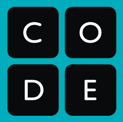 2a.2b.2d.